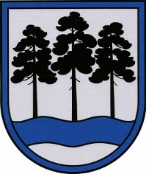 OGRES  NOVADA  PAŠVALDĪBAReģ.Nr.90000024455, Brīvības iela 33, Ogre, Ogres nov., LV-5001tālrunis 65071160, fakss 65071161, e-pasts: ogredome@ogresnovads.lv, www.ogresnovads.lv PAŠVALDĪBAS DOMES SĒDES PROTOKOLA IZRAKSTS18.§Par Ogres novada pašvaldības saistošo noteikumu Nr.10/2019 „Par pabalstu mājokļa ārējās vides pielāgošanai personai ar kustību traucējumiem” precizēšanuAr Ogres novada pašvaldības domes 2019.gada 20.jūnija lēmumu “Par saistošo noteikumu Nr.10/2019 „Par pabalstu mājokļa ārējās vides pielāgošanai personai ar kustību traucējumiem” pieņemšanu” tika pieņemti saistošie noteikumi „Par pabalstu mājokļa ārējās vides pielāgošanai personai ar kustību traucējumiem”.Vides aizsardzības un reģionālās attīstības ministrija (turpmāk - VARAM) 2019.gada 5.jūlija atzinumā Nr.1-18/6518 norādīja, ka tā savas kompetences ietvaros ir izvērtējusi Ogres novada domes 2019.gada 20.jūnija saistošos noteikumus Nr.10/2019 “Par pabalstu mājokļa ārējās vides pielāgošanai personai ar kustību traucējumiem” un pieņem tos zināšanai (pozitīvs atzinums), kā arī izteica lūgumu pārskatīt saistošo noteikumu izdošanas pamatojumu, 4., 7.punktu un 10.3.apakšpunktu.Ņemot vērā VARAM atzinumā norādīto, Ogres novada pašvaldība precizē saistošos noteikumus.Pamatojoties uz likuma “Par pašvaldībām” 45.pantu,balsojot: PAR – 14 balsis (E.Helmanis, G.Sīviņš, M.Siliņš, Dz.Mozule, J.Laptevs, M.Leja, J.Iklāvs, E.Strazdiņa, I.Vecziediņa, D.Širovs, S.Kirhnere, Dz.Žindiga, E.Bartkevičs, J.Latišs), PRET – nav, ATTURAS – nav,Ogres novada pašvaldības dome NOLEMJ:Precizēt saistošos noteikumus Nr.10/2019 „Par pabalstu mājokļa ārējās vides pielāgošanai personai ar kustību traucējumiem” (turpmāk  - Saistošie noteikumi), svītrojot:1.1. tiesiskā pamatojumā vārdus, skaitļus un pieturzīmi “Sociālo pakalpojumu un
sociālās palīdzības likuma 3.panta trešo daļu,”;1.2. 10.3.apakšpunktā vārdus “īpašuma tiesības vai”;2. Noteikt, ka Mājokļa ārējās vides pielāgošana personām ar kustību traucējumiem vērtēšanas komisijai, izvērtējot pieteikumus un piešķirot pabalstu mājokļa ārējas vides pielāgošanai personai ar kustību traucējumiem, ir pienākums nodrošināt vienādus nosacījumus.3. Ogres novada pašvaldības centrālās administrācijas “Ogres novada pašvaldība” Juridiskajai nodaļai triju darba dienu laikā pēc Saistošo noteikumu parakstīšanas rakstveidā un elektroniskā veidā nosūtīt tos VARAM zināšanai;Ogres novada pašvaldības centrālās administrācijas “Ogres novada pašvaldība” Sabiedrisko attiecību nodaļai publicēt Saistošos noteikumus pašvaldības laikrakstā “Ogrēnietis” un pašvaldības mājaslapā internetā;Ogres novada pašvaldības centrālās administrācijas “Ogres novada pašvaldība” Kancelejai pēc Saistošo noteikumu spēkā stāšanās nodrošināt Saistošo noteikumu brīvu pieeju Ogres novada pašvaldības ēkā un pašvaldības pagastu pārvaldēs;Kontroli par lēmuma izpildi uzdot pašvaldības izpilddirektora vietniecei.(Sēdes vadītāja, domes priekšsēdētāja E.Helmaņa paraksts)Ogrē, Brīvības ielā 33Nr.92019.gada 18.jūlijā